Лот 131. Скороморозилка карусельного типа Модель BS 16 ENCR2. Компрессор холодильный – 4 шт.Оборудование 2007 г.в., находится по адресу г. Псковская обл., пос.Палкино, ул. Островская, д.331. Скороморозилка карусельного типа Модель BS 16 ENCRПроизводство:  Gyrostach2. Компрессор холодильный Производство: Peccini ИталияКоличество – 4  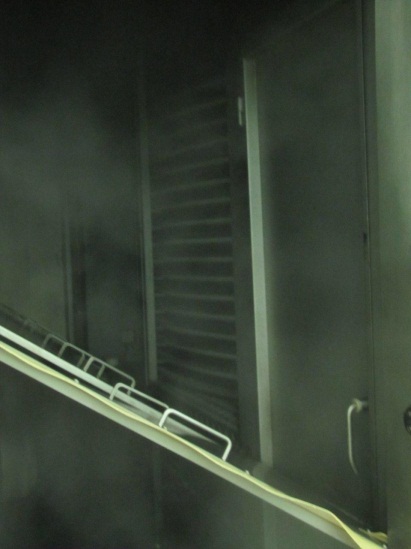 Фото 2.1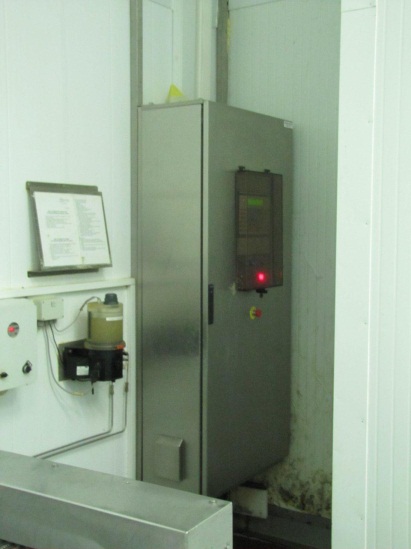 Фото 2.2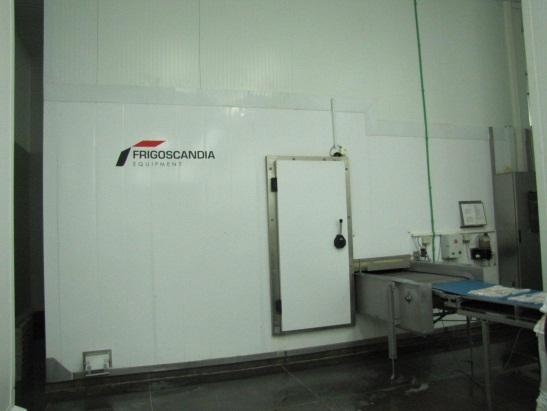 